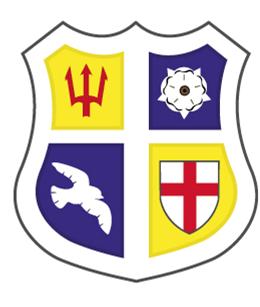 Huntcliff School Mathematics DepartmentDear applicant,Thank you for your interest in this post. We are looking for an enthusiastic and committed maths specialist to become part of our experienced and effective maths team. Due to the recent internal promotion to senior leadership of the current Maths Subject Leader, we have recently appointed a new Subject Leader and are now looking for an additional member of the teaching team. The Mathematics Department consists of five mathematicians and a subject-specific Learning Support Assistant.  We work as a team to achieve the highest standards of teaching and learning and continually aim to incorporate new ideas into our teaching. The school is part of Redcar and Cleveland’s Education Improvement Partnership (EIP) where maths Subject Leaders within the authority work together to secure continuous improvement and achieve the best outcomes for our young people.The department has four adjacent teaching rooms, each fitted with a multi-media projector and an interactive whiteboard.  The department has access to a mobile class set of laptops and a bookable ICT suite.  Students receive at least four lessons of maths each week and each lesson has a duration of fifty minutes.  Students are grouped by ability and there are at least four classes within each year group.  Students follow the AQA GCSE course.To secure the best possible outcomes for students the maths team provide extensive intervention programmes at both key stages and the Subject Leader for maths closely liaises with the Subject Leader for English.In December 2015 Ofsted recognised that “This is an inclusive school that has good provision in place for disabled pupils and those with special educational needs, and they make good progress in English, mathematics and most other subjects.”Huntcliff School has a strong culture of professional development; for teachers with limited leadership experience but clear potential there will be the opportunity for training and support. All new staff are well supported by a bespoke inspection process. 
We welcome applications from inspiring and driven teachers who will make a significant contribution towards the department’s aim to be outstanding in all areas.  If you require any further information please contact the school either by telephone (01287 621010) or by email (enquiries@slc.rac.sch.uk).  
We look forward to receiving your application.  Catherine Juckes Head of School 				 